財團法人台北市客家文化基金會臺北市客家文化主題公園場地使用申請表本申請表格可利用傳真辦理，傳真電話：（02）2369-7660。如有任何問題，歡迎來電詢問，聯絡電話：（02）2369-1198分機334洽場地業務承辦人。臺北市客家文化主題公園「室內場地」使用注意事項本注意事項教室場地所指之範圍為客家文化中心B1學習教室、B1文創學堂、1樓禾埕說唱區、驛站走廊、3樓媒體簡報室、4樓學習教室及客家音樂戲劇中心1樓多功能教室、藝文沙龍，如需使用本中心其它場地，以專案審核方式辦理。借用時段及相關收費基準請參考「臺北市客家文化主題公園場地使用收費要點」辦理。飲食規定：建議至客庄生活館用餐。本公園室內場地除場地使用收費要點備註七、(二)場地禁止飲食活動外，其餘參照注意事項第6點辦理並酌收場地基本費三分之一。文化中心各樓層皆備有飲水機，請自備環保容器使用。若私自進行飲食活動，經管理人員確認後，應予以復舊且依本使用注意事項3.(2)辦理。依「臺北市政府禁用一次性及美耐皿餐具執行要點」規定，本會場地自105年8月1日起禁用執行要點所列材質餐具。租借場地之主辦單位經告知後仍違反本要點規定，且經本會勸導仍拒不配合者，應拒絕租借場地予該主辦單位至少三個月。場地布置及用電規定：布置請勿使用容易殘膠之膠帶，如透明膠帶/雙面膠帶/大力膠帶等，如需張貼，請使用3M無痕膠帶或黏土。本館提供海報架(A3尺寸)，若有需求請向場地管理人申請。中心場館牆面等禁止打釘、鑽孔等破壞性措施。場地布置之器材、道具、文宣、節目單、花束及花籃等物品，應於退場前清理完畢。於本中心各場地使用電力器材時，請與相關人員確認安全負載電量，並小心使用。上開布置區域如有殘膠、髒污、毀損或因用電不當導致相關設備損壞，應予以復舊或照價賠償。設備使用及卸貨規定：本中心相關設備須經值班人員同意後方得使用，使用時應依正常操作程序操作，使用完畢請復舊歸位並保持清潔，如有髒污、毀損或遺失，應恢復原狀或照價賠償。未經同意攜帶任何本中心之設備離場，依法追訴之。本中心提供客貨二用電梯供搬運使用，請由地下停車場進入裝卸。地下停車場入口限高為2M，車輛進入15分鐘內離場免收停車費，若超過一律按時計費。搬運過程請注意包覆，若因而損及牆面、地板等結構，應予以復舊或照價賠償。垃圾處理方式：全部自行帶回。如由本會清潔人員代為處理，一般垃圾和廚餘請使用臺北市政府專用垃圾袋，可回收之資源垃圾(紙箱、寶特瓶等)請分門別類用一般袋子分裝，打包放置於指定位置。若借用B1場地，請集中於B1場地放置；若借用3、4樓場地，請打包、分類好後統一集中至4樓垃圾箱旁。如未依規定方式清理，留置物一律視同廢棄物處理，且其衍生費用由保證金扣抵，如有不足將予追繳。請妥善保管個人隨身物品，本中心不負保管之責。申請使用者無停車優惠，收費方式依本公園相關規定付費辦理。申請使用者應遵守本公園場地管理辦法相關規定之事項，並配合本中心值班人員所做之協調與指示。本人　           代表                   (單位)已詳細閱讀且知悉上開內容，並願意遵守本注意事項規定。借用單位： ________________________________(簽章)活動負責人:________________________________(簽章)臺北市客家文化主題公園「室內場地」使用注意事項本注意事項教室場地所指之範圍為客家文化中心B1學習教室、B1文創學堂、1樓禾埕說唱區、驛站走廊、3樓媒體簡報室、4樓學習教室及客家音樂戲劇中心1樓多功能教室、藝文沙龍，如需使用本中心其它場地，以專案審核方式辦理。借用時段及相關收費基準請參考「臺北市客家文化主題公園場地使用收費要點」辦理。飲食規定：建議至客庄生活館用餐。本公園室內場地除場地使用收費要點備註七、(二)場地禁止飲食活動外，其餘參照注意事項第6點辦理並酌收場地基本費三分之一。文化中心各樓層皆備有飲水機，請自備環保容器使用。若私自進行飲食活動，經管理人員確認後，應予以復舊且依本使用注意事項3.(2)辦理。依「臺北市政府禁用一次性及美耐皿餐具執行要點」規定，本會場地自105年8月1日起禁用執行要點所列材質餐具。租借場地之主辦單位經告知後仍違反本要點規定，且經本會勸導仍拒不配合者，應拒絕租借場地予該主辦單位至少三個月。場地布置及用電規定：布置請勿使用容易殘膠之膠帶，如透明膠帶/雙面膠帶/大力膠帶等，如需張貼，請使用3M無痕膠帶或黏土。本館提供海報架(A3尺寸)，若有需求請向場地管理人申請。中心場館牆面等禁止打釘、鑽孔等破壞性措施。場地布置之器材、道具、文宣、節目單、花束及花籃等物品，應於退場前清理完畢。於本中心各場地使用電力器材時，請與相關人員確認安全負載電量，並小心使用。上開布置區域如有殘膠、髒污、毀損或因用電不當導致相關設備損壞，應予以復舊或照價賠償。設備使用及卸貨規定：本中心相關設備須經值班人員同意後方得使用，使用時應依正常操作程序操作，使用完畢請復舊歸位並保持清潔，如有髒污、毀損或遺失，應恢復原狀或照價賠償。未經同意攜帶任何本中心之設備離場，依法追訴之。本中心提供客貨二用電梯供搬運使用，請由地下停車場進入裝卸。地下停車場入口限高為2M，車輛進入15分鐘內離場免收停車費，若超過一律按時計費。搬運過程請注意包覆，若因而損及牆面、地板等結構，應予以復舊或照價賠償。垃圾處理方式：全部自行帶回。如由本會清潔人員代為處理，一般垃圾和廚餘請使用臺北市政府專用垃圾袋，可回收之資源垃圾(紙箱、寶特瓶等)請分門別類用一般袋子分裝，打包放置於指定位置。若借用B1場地，請集中於B1場地放置；若借用3、4樓場地，請打包、分類好後統一集中至4樓垃圾箱旁。如未依規定方式清理，留置物一律視同廢棄物處理，且其衍生費用由保證金扣抵，如有不足將予追繳。請妥善保管個人隨身物品，本中心不負保管之責。申請使用者無停車優惠，收費方式依本公園相關規定付費辦理。申請使用者應遵守本公園場地管理辦法相關規定之事項，並配合本中心值班人員所做之協調與指示。臺北市客家文化主題公園「室內場地」借用日期一覽表臺北市客家文化主題公園「室內場地」器材借用表臺北市客家文化主題公園「室內場地」使用切結書臺北市客家文化主題公園保證金退費申請單茲以                               （單位）借用　貴會室內場地—□B1學習教室(1)  □B1學習教室(2)          □B1文創學堂(1)  □B1文創學堂(2)            □1F禾埕說唱區   □1F驛站走廊          □3F媒體簡報室   □4F學習教室          □1F多功能教室   □1F藝文沙龍已於　  年　 月　  日使用完畢，茲申請退還保證金，共計新臺幣　          元整。申請單位（簽名）：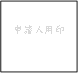 本次場地使用退費之受款人全銜及帳號：.....................................................本公園各場地確認點交結果□環境垃圾清潔 　　□場地桌椅復原 　　□借用器材歸還 □電源冷氣開關 　　□活動內容及申請項目符合規定             □其他考核結果□勘查(改善)合格□勘查(改善)不合格，應扣款新臺幣　　　　　　　　元整。點交人（簽名）：茲依前述考核結果，申請退還保證金，共計新臺幣　　　　元整，請准予退還。（核章）使用日期：自      年    月    日     時至     年    月    日    時止，共        場次。(詳細使用日期請填寫附件場地借用日期一覽表)使用日期：自      年    月    日     時至     年    月    日    時止，共        場次。(詳細使用日期請填寫附件場地借用日期一覽表)使用日期：自      年    月    日     時至     年    月    日    時止，共        場次。(詳細使用日期請填寫附件場地借用日期一覽表)使用日期：自      年    月    日     時至     年    月    日    時止，共        場次。(詳細使用日期請填寫附件場地借用日期一覽表)使用日期：自      年    月    日     時至     年    月    日    時止，共        場次。(詳細使用日期請填寫附件場地借用日期一覽表)使用日期：自      年    月    日     時至     年    月    日    時止，共        場次。(詳細使用日期請填寫附件場地借用日期一覽表)申請單位名稱/統一編號（開立收據需用全銜）：申請單位名稱/統一編號（開立收據需用全銜）：申請單位名稱/統一編號（開立收據需用全銜）：申請單位名稱/統一編號（開立收據需用全銜）：申請單位名稱/統一編號（開立收據需用全銜）：申請單位名稱/統一編號（開立收據需用全銜）：申請人資料(使用時須到場)申請人應為年滿二十歲之成年人申請人資料(使用時須到場)申請人應為年滿二十歲之成年人姓名：姓名：姓名：身分證統一編號：申請人資料(使用時須到場)申請人應為年滿二十歲之成年人申請人資料(使用時須到場)申請人應為年滿二十歲之成年人連絡電話：行動電話：連絡電話：行動電話：連絡電話：行動電話：傳真電話：申請人資料(使用時須到場)申請人應為年滿二十歲之成年人申請人資料(使用時須到場)申請人應為年滿二十歲之成年人聯絡地址：聯絡地址：聯絡地址：聯絡地址：申請人資料(使用時須到場)申請人應為年滿二十歲之成年人申請人資料(使用時須到場)申請人應為年滿二十歲之成年人電子郵件：電子郵件：電子郵件：電子郵件：          申請人身分證影本正面申請人應為年滿二十歲之法定成年人          申請人身分證影本正面申請人應為年滿二十歲之法定成年人          申請人身分證影本正面申請人應為年滿二十歲之法定成年人          申請人身分證影本正面申請人應為年滿二十歲之法定成年人申請人身分證影本反面申請人應為年滿二十歲之法定成年人申請人身分證影本反面申請人應為年滿二十歲之法定成年人申請場地□客家文化中心□客家文化中心□B1學習教室(1) □B1學習教室(2) □1F禾埕說唱區□B1文創學堂(1) □B1文創學堂(2) □1F驛站走廊□3F媒體簡報室  □4F學習教室□B1學習教室(1) □B1學習教室(2) □1F禾埕說唱區□B1文創學堂(1) □B1文創學堂(2) □1F驛站走廊□3F媒體簡報室  □4F學習教室□B1學習教室(1) □B1學習教室(2) □1F禾埕說唱區□B1文創學堂(1) □B1文創學堂(2) □1F驛站走廊□3F媒體簡報室  □4F學習教室申請場地□客家音樂戲劇中心□客家音樂戲劇中心□1F多功能教室 □1F藝文沙龍 □2F劇場(僅供藝文演出申請)□1F多功能教室 □1F藝文沙龍 □2F劇場(僅供藝文演出申請)□1F多功能教室 □1F藝文沙龍 □2F劇場(僅供藝文演出申請)申請場地□戶外場地□戶外場地□A1-中央廣場  □A2-戶外禾埕(含草皮) □A3-農夫意象草皮  □A4-牧童意象草皮□B1-跨堤平台  □B2-鐵馬驛站 □C1-館前廣場（客家文化中心與客家音樂戲劇中心兩館間廣場）□C2-市集廣場（客家文化中心與客庄生活館兩館間廣場）□C3-市集廣場（汀州路側靠師大路）□C4-市集廣場（汀州路側靠螢橋國中）□D1-竹夢地景  □D2-生活館前木造平台 □A1-中央廣場  □A2-戶外禾埕(含草皮) □A3-農夫意象草皮  □A4-牧童意象草皮□B1-跨堤平台  □B2-鐵馬驛站 □C1-館前廣場（客家文化中心與客家音樂戲劇中心兩館間廣場）□C2-市集廣場（客家文化中心與客庄生活館兩館間廣場）□C3-市集廣場（汀州路側靠師大路）□C4-市集廣場（汀州路側靠螢橋國中）□D1-竹夢地景  □D2-生活館前木造平台 □A1-中央廣場  □A2-戶外禾埕(含草皮) □A3-農夫意象草皮  □A4-牧童意象草皮□B1-跨堤平台  □B2-鐵馬驛站 □C1-館前廣場（客家文化中心與客家音樂戲劇中心兩館間廣場）□C2-市集廣場（客家文化中心與客庄生活館兩館間廣場）□C3-市集廣場（汀州路側靠師大路）□C4-市集廣場（汀州路側靠螢橋國中）□D1-竹夢地景  □D2-生活館前木造平台 活動內容/演出全名：活動內容/演出全名：活動內容/演出全名：活動內容/演出全名：活動對象：參加人數：活動對象：參加人數：活動/演出性質：□社團課程    □講座課程    □研習活動    □戲劇    □音樂               □學術研討    □教育訓練    □藝文講座    □舞蹈    □其他：                活動/演出性質：□社團課程    □講座課程    □研習活動    □戲劇    □音樂               □學術研討    □教育訓練    □藝文講座    □舞蹈    □其他：                活動/演出性質：□社團課程    □講座課程    □研習活動    □戲劇    □音樂               □學術研討    □教育訓練    □藝文講座    □舞蹈    □其他：                活動/演出性質：□社團課程    □講座課程    □研習活動    □戲劇    □音樂               □學術研討    □教育訓練    □藝文講座    □舞蹈    □其他：                活動/演出性質：□社團課程    □講座課程    □研習活動    □戲劇    □音樂               □學術研討    □教育訓練    □藝文講座    □舞蹈    □其他：                活動/演出性質：□社團課程    □講座課程    □研習活動    □戲劇    □音樂               □學術研討    □教育訓練    □藝文講座    □舞蹈    □其他：                候補檔期： 1.       年      月       日~       年       月       日            2.       年      月       日~       年       月       日 候補檔期： 1.       年      月       日~       年       月       日            2.       年      月       日~       年       月       日 候補檔期： 1.       年      月       日~       年       月       日            2.       年      月       日~       年       月       日 候補檔期： 1.       年      月       日~       年       月       日            2.       年      月       日~       年       月       日 候補檔期： 1.       年      月       日~       年       月       日            2.       年      月       日~       年       月       日 候補檔期： 1.       年      月       日~       年       月       日            2.       年      月       日~       年       月       日 使用申請審核（本欄由管理單位填寫）使用申請審核（本欄由管理單位填寫）使用申請審核（本欄由管理單位填寫）使用申請審核（本欄由管理單位填寫）使用申請審核（本欄由管理單位填寫）使用申請審核（本欄由管理單位填寫）使用申請審核（本欄由管理單位填寫）使用申請審核（本欄由管理單位填寫）使用申請審核（本欄由管理單位填寫）使用申請審核（本欄由管理單位填寫）類別類別類別項次內容內容內容內容有待補應備基本文件應備基本文件應備基本文件01申請資格證明文件影本一份申請資格證明文件影本一份申請資格證明文件影本一份申請資格證明文件影本一份應備基本文件應備基本文件應備基本文件02活動計畫/演出企劃書一份活動計畫/演出企劃書一份活動計畫/演出企劃書一份活動計畫/演出企劃書一份應備基本文件應備基本文件應備基本文件03申請使用切結書(簽名用印)申請使用切結書(簽名用印)申請使用切結書(簽名用印)申請使用切結書(簽名用印)應備基本文件應備基本文件應備基本文件04保證金退費申請單(簽名用印)保證金退費申請單(簽名用印)保證金退費申請單(簽名用印)保證金退費申請單(簽名用印)應備基本文件應備基本文件應備基本文件05存摺封面影本(需與申請單位名稱一致)存摺封面影本(需與申請單位名稱一致)存摺封面影本(需與申請單位名稱一致)存摺封面影本(需與申請單位名稱一致)應備基本文件應備基本文件應備基本文件06器材借用表器材借用表器材借用表器材借用表申請「室內場地」另請檢附申請「室內場地」另請檢附申請「室內場地」另請檢附07「教室場地」使用注意事項(簽名用印)「教室場地」使用注意事項(簽名用印)「教室場地」使用注意事項(簽名用印)「教室場地」使用注意事項(簽名用印)申請「劇場」另請檢附申請「劇場」另請檢附申請「劇場」另請檢附08其他演出相關附件及錄影或有聲資料乙份其他演出相關附件及錄影或有聲資料乙份其他演出相關附件及錄影或有聲資料乙份其他演出相關附件及錄影或有聲資料乙份申請「戶外場地」另請檢附申請「戶外場地」另請檢附申請「戶外場地」另請檢附09安全計畫書安全計畫書安全計畫書安全計畫書申請「戶外場地」另請檢附申請「戶外場地」另請檢附申請「戶外場地」另請檢附10環境維護表環境維護表環境維護表環境維護表申請「戶外場地」另請檢附申請「戶外場地」另請檢附申請「戶外場地」另請檢附11活動Q&A表活動Q&A表活動Q&A表活動Q&A表申請「戶外場地」另請檢附申請「戶外場地」另請檢附申請「戶外場地」另請檢附12活動安全維護計畫(活動人數達1000人以上)活動安全維護計畫(活動人數達1000人以上)活動安全維護計畫(活動人數達1000人以上)活動安全維護計畫(活動人數達1000人以上)費用費用場地使用費：　　               元場地使用費：　　               元場地使用費：　　               元場地使用費：　　               元場地保證金：□            　　　　　　元□延用（收據編號：             ）場地保證金：□            　　　　　　元□延用（收據編號：             ）場地保證金：□            　　　　　　元□延用（收據編號：             ）場地保證金：□            　　　　　　元□延用（收據編號：             ）費用費用合計：合計：合計：合計：合計：合計：合計：合計：費用費用以上費用須於本會通知日起3日內繳交，使用當天憑繳費單據使用場地戶名：財團法人台北市客家文化基金會客家文化主題公園營運專戶銀行：台北富邦銀行市府分行       帳號：411102033736以上費用須於本會通知日起3日內繳交，使用當天憑繳費單據使用場地戶名：財團法人台北市客家文化基金會客家文化主題公園營運專戶銀行：台北富邦銀行市府分行       帳號：411102033736以上費用須於本會通知日起3日內繳交，使用當天憑繳費單據使用場地戶名：財團法人台北市客家文化基金會客家文化主題公園營運專戶銀行：台北富邦銀行市府分行       帳號：411102033736以上費用須於本會通知日起3日內繳交，使用當天憑繳費單據使用場地戶名：財團法人台北市客家文化基金會客家文化主題公園營運專戶銀行：台北富邦銀行市府分行       帳號：411102033736以上費用須於本會通知日起3日內繳交，使用當天憑繳費單據使用場地戶名：財團法人台北市客家文化基金會客家文化主題公園營運專戶銀行：台北富邦銀行市府分行       帳號：411102033736以上費用須於本會通知日起3日內繳交，使用當天憑繳費單據使用場地戶名：財團法人台北市客家文化基金會客家文化主題公園營運專戶銀行：台北富邦銀行市府分行       帳號：411102033736以上費用須於本會通知日起3日內繳交，使用當天憑繳費單據使用場地戶名：財團法人台北市客家文化基金會客家文化主題公園營運專戶銀行：台北富邦銀行市府分行       帳號：411102033736以上費用須於本會通知日起3日內繳交，使用當天憑繳費單據使用場地戶名：財團法人台北市客家文化基金會客家文化主題公園營運專戶銀行：台北富邦銀行市府分行       帳號：411102033736機關核示業務承辦人業務承辦人承辦單位組長承辦單位組長館室負責人館室負責人執行長或授權代簽人執行長或授權代簽人執行長或授權代簽人機關核示審核結果審核結果審核結果□同意   □不同意，理由：□同意   □不同意，理由：□同意   □不同意，理由：□同意   □不同意，理由：□同意   □不同意，理由：□同意   □不同意，理由：□同意   □不同意，理由：課程內容場  次日 期活 動 內 容場  次日 期活 動 內 容課程內容第1場第27場課程內容第2場第28場課程內容第3場第29場課程內容第4場第30場課程內容第5場第31場課程內容第6場第32場課程內容第7場第33場課程內容第8場第34場課程內容第9場第35場課程內容第10場第36場課程內容第11場第37場課程內容第12場第38場課程內容第13場第39場課程內容第14場第40場課程內容第15場第41場課程內容第16場第42場課程內容第17場第43場課程內容第18場第44場課程內容第19場第45場課程內容第20場第46場課程內容第21場第47場課程內容第22場第48場課程內容第23場第49場課程內容第24場第50場課程內容第25場第51場課程內容第26場第52場備　　註名稱項目數量數量借用借用備註客家文化中心無線麥克風(註1)441F禾埕說唱、1F驛站走廊、B1學習教室、B1文創學堂無此設備客家文化中心視訊線(VGA訊號源) (註2)111F禾埕說唱、1F驛站走廊、B1學習教室、B1文創學堂無此設備客家文化中心3.5mm音源線111F禾埕說唱、1F驛站走廊、B1學習教室、B1文創學堂無此設備客家文化中心網路線111F禾埕說唱、1F驛站走廊、B1學習教室、B1文創學堂無此設備客家文化中心DVD播放器111F禾埕說唱、1F驛站走廊、B1學習教室、B1文創學堂無此設備客家文化中心投影機111F禾埕說唱、1F驛站走廊、B1學習教室、B1文創學堂無此設備客家文化中心立牌(A3尺寸)221F禾埕說唱、1F驛站走廊、B1學習教室、B1文創學堂無此設備客家音樂戲劇中心無線麥克風(註1)441F藝文沙龍無此設備客家音樂戲劇中心視訊線(VGA訊號源)111F藝文沙龍無此設備客家音樂戲劇中心3.5mm音源線111F藝文沙龍無此設備客家音樂戲劇中心網路線111F藝文沙龍無此設備客家音樂戲劇中心DVD撥放器111F藝文沙龍無此設備客家音樂戲劇中心投影機111F藝文沙龍無此設備客家音樂戲劇中心立牌(A3尺寸)221F藝文沙龍無此設備註1：無線麥克風3樓媒體簡報室提供3隻、1F多功能教室提供2隻；每隻麥克風需自備3號電池2顆。                                                                                               註2：如使用APPLE或新型筆電（HDMI信號端），請自備VGA轉接頭。                                                                                                                                                              註3：請自備筆記型電腦及麥克風電池。註4：設備遺失或損壞應照價賠償，各教室設備僅限各教室使用。註1：無線麥克風3樓媒體簡報室提供3隻、1F多功能教室提供2隻；每隻麥克風需自備3號電池2顆。                                                                                               註2：如使用APPLE或新型筆電（HDMI信號端），請自備VGA轉接頭。                                                                                                                                                              註3：請自備筆記型電腦及麥克風電池。註4：設備遺失或損壞應照價賠償，各教室設備僅限各教室使用。註1：無線麥克風3樓媒體簡報室提供3隻、1F多功能教室提供2隻；每隻麥克風需自備3號電池2顆。                                                                                               註2：如使用APPLE或新型筆電（HDMI信號端），請自備VGA轉接頭。                                                                                                                                                              註3：請自備筆記型電腦及麥克風電池。註4：設備遺失或損壞應照價賠償，各教室設備僅限各教室使用。註1：無線麥克風3樓媒體簡報室提供3隻、1F多功能教室提供2隻；每隻麥克風需自備3號電池2顆。                                                                                               註2：如使用APPLE或新型筆電（HDMI信號端），請自備VGA轉接頭。                                                                                                                                                              註3：請自備筆記型電腦及麥克風電池。註4：設備遺失或損壞應照價賠償，各教室設備僅限各教室使用。註1：無線麥克風3樓媒體簡報室提供3隻、1F多功能教室提供2隻；每隻麥克風需自備3號電池2顆。                                                                                               註2：如使用APPLE或新型筆電（HDMI信號端），請自備VGA轉接頭。                                                                                                                                                              註3：請自備筆記型電腦及麥克風電池。註4：設備遺失或損壞應照價賠償，各教室設備僅限各教室使用。註1：無線麥克風3樓媒體簡報室提供3隻、1F多功能教室提供2隻；每隻麥克風需自備3號電池2顆。                                                                                               註2：如使用APPLE或新型筆電（HDMI信號端），請自備VGA轉接頭。                                                                                                                                                              註3：請自備筆記型電腦及麥克風電池。註4：設備遺失或損壞應照價賠償，各教室設備僅限各教室使用。註1：無線麥克風3樓媒體簡報室提供3隻、1F多功能教室提供2隻；每隻麥克風需自備3號電池2顆。                                                                                               註2：如使用APPLE或新型筆電（HDMI信號端），請自備VGA轉接頭。                                                                                                                                                              註3：請自備筆記型電腦及麥克風電池。註4：設備遺失或損壞應照價賠償，各教室設備僅限各教室使用。茲向臺北市客家文化主題公園申請使用上列設備，並依據「臺北市政府所屬各機關場地使用管理辦法」第8條辦理；若因使用不當導致任何財物損壞，願負賠償責任，絕無異議，敬請同意。茲向臺北市客家文化主題公園申請使用上列設備，並依據「臺北市政府所屬各機關場地使用管理辦法」第8條辦理；若因使用不當導致任何財物損壞，願負賠償責任，絕無異議，敬請同意。茲向臺北市客家文化主題公園申請使用上列設備，並依據「臺北市政府所屬各機關場地使用管理辦法」第8條辦理；若因使用不當導致任何財物損壞，願負賠償責任，絕無異議，敬請同意。茲向臺北市客家文化主題公園申請使用上列設備，並依據「臺北市政府所屬各機關場地使用管理辦法」第8條辦理；若因使用不當導致任何財物損壞，願負賠償責任，絕無異議，敬請同意。茲向臺北市客家文化主題公園申請使用上列設備，並依據「臺北市政府所屬各機關場地使用管理辦法」第8條辦理；若因使用不當導致任何財物損壞，願負賠償責任，絕無異議，敬請同意。茲向臺北市客家文化主題公園申請使用上列設備，並依據「臺北市政府所屬各機關場地使用管理辦法」第8條辦理；若因使用不當導致任何財物損壞，願負賠償責任，絕無異議，敬請同意。茲向臺北市客家文化主題公園申請使用上列設備，並依據「臺北市政府所屬各機關場地使用管理辦法」第8條辦理；若因使用不當導致任何財物損壞，願負賠償責任，絕無異議，敬請同意。申請單位聯絡電話手機手機申    請
使用時間自              年             月             日             時            分
至              年             月             日             時            分           自              年             月             日             時            分
至              年             月             日             時            分           自              年             月             日             時            分
至              年             月             日             時            分           自              年             月             日             時            分
至              年             月             日             時            分           自              年             月             日             時            分
至              年             月             日             時            分           自              年             月             日             時            分
至              年             月             日             時            分           申 請 人(簽章)(簽章)填表日期填表日期     年    月    日     年    月    日點交情形□完成□遺失□損壞□完成□遺失□損壞復歸情形復歸情形□完成 □遺失□損壞□完成 □遺失□損壞缺失狀況復歸狀況復歸狀況場館人員(簽章/時間)(簽章/時間)場館人員場館人員(簽章/時間)(簽章/時間)立切結書單位切結單位_____________________________為申請客家文化主題公園室內場地，已閱讀並同意臺北市客家文化主題公園「室內場地」使用注意事項及相關規定，如有違反規定事宜，皆依管理單位所訂定之規定處理。此致　　　　財團法人台北市客家文化基金會 　(場地管理單位)切結單位_____________________________為申請客家文化主題公園室內場地，已閱讀並同意臺北市客家文化主題公園「室內場地」使用注意事項及相關規定，如有違反規定事宜，皆依管理單位所訂定之規定處理。此致　　　　財團法人台北市客家文化基金會 　(場地管理單位)切結單位：(簽章)　　　　　　　連絡電話：聯絡地址：切結單位：(簽章)　　　　　　　連絡電話：聯絡地址：切結人：(簽章)　　　　　　　　電話（手機）：國民身分證統一編號：聯絡地址：切結人：(簽章)　　　　　　　　電話（手機）：國民身分證統一編號：聯絡地址：   中  華  民  國          年           月           日   中  華  民  國          年           月           日客家文化主題公園─場地保證金扣款一覽表客家文化主題公園─場地保證金扣款一覽表客家文化主題公園─場地保證金扣款一覽表客家文化主題公園─場地保證金扣款一覽表客家文化主題公園─場地保證金扣款一覽表客家文化主題公園─場地保證金扣款一覽表客家文化主題公園─場地保證金扣款一覽表1.教室場地1.教室場地1.教室場地2.3.2於不可飲食區域飲食2.3.2於不可飲食區域飲食1,500元1.1場地清潔/復原1.1場地清潔/復原1.1場地清潔/復原2.3.3占用非承租區域2.3.3占用非承租區域依相關場域規定收費1.1.1桌椅雜亂未復原1,000元2.3.4超時使用依相關場域規定收費依相關場域規定收費1.1.2垃圾未清1,000元2.3.5其他未復原/毀損依報價賠償依報價賠償1.1.3牆面殘膠/髒污2,000元3.戶外場地3.戶外場地3.戶外場地3.戶外場地1.1.4活動文宣未清500元3.1場地清潔/復原3.1場地清潔/復原3.1場地清潔/復原3.1場地清潔/復原1.2設備損壞1.2設備損壞1.2設備損壞3.1.1 活動文宣品未清1,000元1,000元1.2.1投影設備依報價賠償3.1.2垃圾未清2,000元2,000元1.2.2麥克風設備依報價賠償3.1.3地面髒污2,000元2,000元1.2.3音響設備依報價賠償3.1.4相關設施遺留500元/日500元/日1.2.4桌椅損壞依報價賠償3.2設備/環境損壞3.2設備/環境損壞3.2設備/環境損壞3.2設備/環境損壞1.2.5其他設備損壞依報價賠償3.2.1地磚破損(鋪面)依報價賠償依報價賠償1.3其他1.3其他1.3其他3.2.2地磚破損(草坪週邊)依報價賠償依報價賠償1.3.1器材遺失依報價賠償3.2.3公共設施損壞依報價賠償依報價賠償1.3.2於不可飲食區域飲食1,500元3.2.4草皮枯萎(超過1000人同時進入草皮)依相關場域規定收費依相關場域規定收費1.3.3占用非承租區域依相關場域規定收費3.2.5草皮枯萎(活動造成)依報價賠償依報價賠償1.3.4超時使用依相關場域規定收費3.2.6草皮枯萎(施工造成)依報價賠償依報價賠償1.3.5其他未復原/毀損依報價賠償2.音樂戲劇中心劇場2.音樂戲劇中心劇場2.音樂戲劇中心劇場3.2.7車輛駛入草坪區5,000元/輛5,000元/輛2.1場地清潔/復原2.1場地清潔/復原2.1場地清潔/復原3.2.8園區植栽毀損依報價賠償依報價賠償2.1.1垃圾未清(團休室)1,000元3.3其他3.3其他3.3其他3.3其他2.1.2未用市府專用垃圾袋200元3.3.1未依規定於園區用火2,000元2,000元2.1.3牆面殘膠/髒污2,000元3.3.2車輛未申請停放園區2,000元/台2,000元/台2.1.4活動文宣未清500元3.3.3使用內容與申請不符2,000元2,000元2.1.5花籃、賀品未清1,000元3.3.4未依規定時間進出場2,000元2,000元2.2設備損壞2.2設備損壞2.2設備損壞3.3.5於非使用時段使用音響設備2,000元2,000元2.2.1投影設備依報價賠償3.3.6占用非承租階段依相關場域規定收費依相關場域規定收費2.2.2麥克風設備依報價賠償3.3.7造成園區名譽毀損全額全額2.2.3音響設備依報價賠償3.3.8其他未復原/毀損3.3.8其他未復原/毀損依報價賠償2.2.4燈光設備依報價賠償總計扣抵保證金新臺__________________元整總計扣抵保證金新臺__________________元整總計扣抵保證金新臺__________________元整總計扣抵保證金新臺__________________元整2.2.5其他設備依報價賠償*未於使用日後7個工作天復原，本會得代為執行復原工作，相關費用由場地保證金中扣除，不足需由申請單位另行繳交費用。*未於使用日後7個工作天復原，本會得代為執行復原工作，相關費用由場地保證金中扣除，不足需由申請單位另行繳交費用。*未於使用日後7個工作天復原，本會得代為執行復原工作，相關費用由場地保證金中扣除，不足需由申請單位另行繳交費用。*未於使用日後7個工作天復原，本會得代為執行復原工作，相關費用由場地保證金中扣除，不足需由申請單位另行繳交費用。2.3其他2.3其他2.3其他*未於使用日後7個工作天復原，本會得代為執行復原工作，相關費用由場地保證金中扣除，不足需由申請單位另行繳交費用。*未於使用日後7個工作天復原，本會得代為執行復原工作，相關費用由場地保證金中扣除，不足需由申請單位另行繳交費用。*未於使用日後7個工作天復原，本會得代為執行復原工作，相關費用由場地保證金中扣除，不足需由申請單位另行繳交費用。*未於使用日後7個工作天復原，本會得代為執行復原工作，相關費用由場地保證金中扣除，不足需由申請單位另行繳交費用。2.3.1器材遺失依報價賠償*未於使用日後7個工作天復原，本會得代為執行復原工作，相關費用由場地保證金中扣除，不足需由申請單位另行繳交費用。*未於使用日後7個工作天復原，本會得代為執行復原工作，相關費用由場地保證金中扣除，不足需由申請單位另行繳交費用。*未於使用日後7個工作天復原，本會得代為執行復原工作，相關費用由場地保證金中扣除，不足需由申請單位另行繳交費用。*未於使用日後7個工作天復原，本會得代為執行復原工作，相關費用由場地保證金中扣除，不足需由申請單位另行繳交費用。